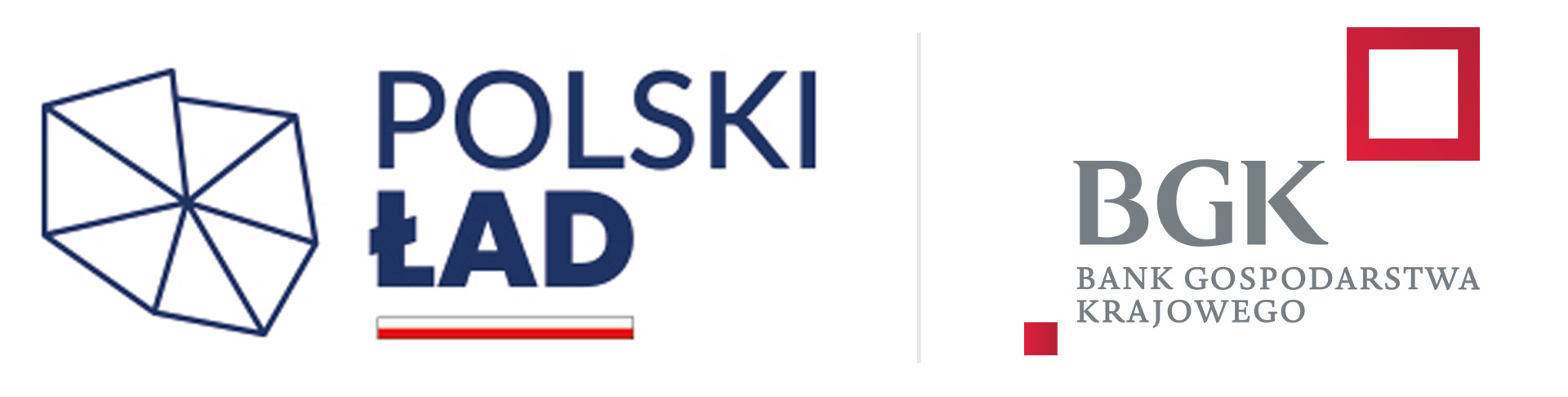 ZAM.272.1.2.2023				                              Brzeg, dnia 03.03.2023 r.  Zmiana treści Specyfikacji Warunków Zamówienia (SWZ) dotyczy postępowania o udzielenie zamówienia publicznego
na zadanie pn.„Poprawa warunków życia dzieci w pieczy zastępczej na terenie Powiatu Brzeskiego – budowa nowych i modernizacja istniejących placówek”Działając na podstawie art. 286 ust. 1 ustawy Pzp, z dnia 11 września 2019 r. – Prawo zamówień publicznych (t.j. Dz.U. z 2022 poz.1710 z późn. zm.) – dalej: ustawa Pzp Zamawiający wprowadza następujące zmiany do SWZ:w załączniku nr 9.2 do SWZ – dot. części II zamówienia (w brzmieniu nadanym w załączniku  nr 1 do pisma z dnia 01.03.2023 r. w sprawie zmiany treści SWZ z późn. zm.) usuwa się §12;w załączniku nr 9.4 do SWZ – dot. części IV zamówienia (w brzmieniu nadanym w załączniku  nr 3 do pisma  z dnia 01.03.2023 r. w sprawie zmiany treści SWZ z późn. zm.) §12 ust. 8 otrzymuje nowe brzmienie:„8.Pierwsza zmiana wynagrodzenia na zasadach określonych w niniejszym paragrafie może nastąpić najwcześniej po 6 miesiącach od dnia rozpoczęcia realizacji usługi objętej umową, a kolejne zmiany mogą następować nie częściej niż co 6 miesięcy”.Niniejsze zmiany treści SWZ  stają się integralną częścią Specyfikacji Warunków Zamówienia   i są wiążące przy składaniu ofert.      STAROSTA            (—)Jacek Monkiewicz Sprawę prowadzi Aleksandra Kurpiel, tel. 77 444 79 21Sporządziła dn. 03.03.2023 r. Aleksandra Kurpiel 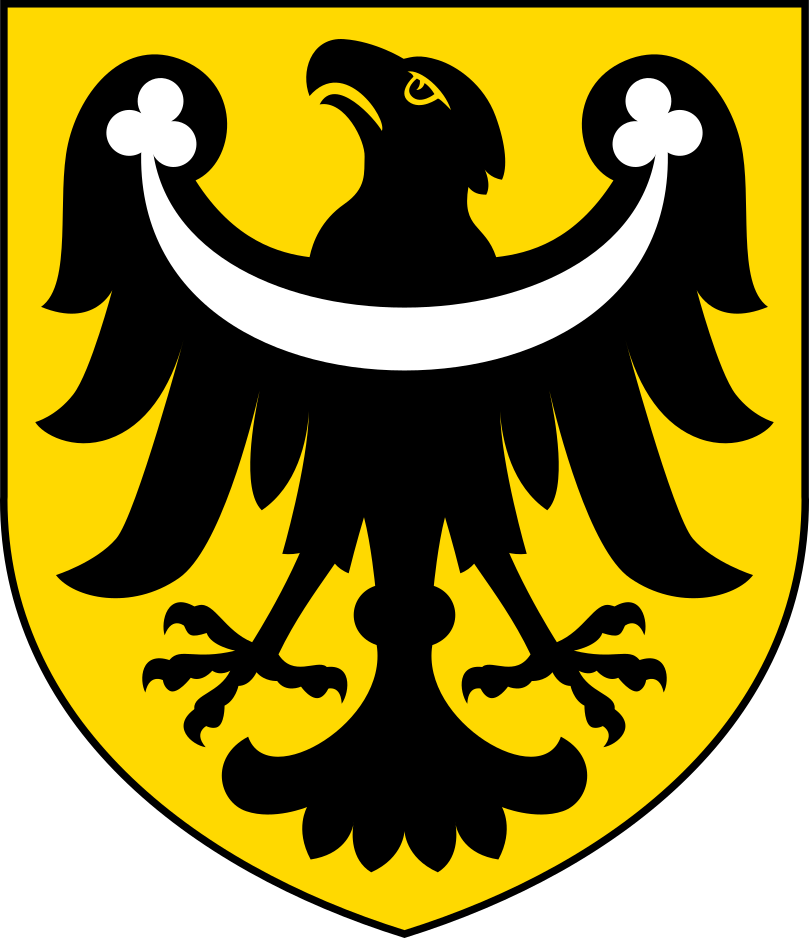 Powiat Brzeski - Starostwo Powiatowe w Brzeguul. Robotnicza 20, 49-300 Brzegcentrala tel. (+48) 77 444 79 00 (do 02)https://brzeg-powiat.pl/